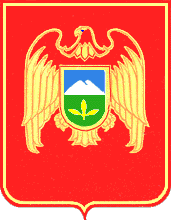 КУРЫТ ЩIЭНЫГЪЭ ЩРАГЪЭГЪУЭТ МУНИЦИПАЛЬНЭ БЮДЖЕТНЭ IУЭХУЩIАПIЭ «Гимназие № 6»МУНИЦИПАЛЬНЫЙ БЮДЖЕТ БИТЕУЛЮ БИЛИМ БЕРИУ УЧРЕЖДЕНИЕ «Гимназия № 6»МУНИЦИПАЛЬНОЕ БЮДЖЕТНОЕ ОБЩЕОБРАЗОВАТЕЛЬНОЕ УЧРЕЖДЕНИЕ  «Гимназия № 6»ПРИКАЗот  «_04_» _июня_ 2019  г.  								№ _86___         г. Прохладный           О зачислении  в 1-ый класс 2019-2020 учебного годаНа основании поданных документов и заявлений родителей, зачислить в 1-ый класс 2019-2020 учебного года:Лукину Элину АлексеевнуОголь Станислава АндреевичаОлейникова Арсения Евгеньевича Паунжеву Самиру Беслановну  Перевалова Романа АнтоновичаПерминова Александра СергеевичаПопову Надежду ЕвгеньевнуПунаржи Анжелину Сергеевну Рассказова Романа Константиновича Рябкова Кирилла АлександровичаСеменова Егора ИгоревичаТугулову Самиру БатыровнуУрумова Адлана АркадьевичаШкахова Имира РуслановичаЯцук Арсения ВитальевичаДиректор								А.В. ДолговаИсп.: Македонская Ольга Александровна,секретарь, т.: 4-54-59, proh.gim6@yandex.ru 